科目代码：    805      科目名称：  物理化学           共 5 页 第 1 页选择题（20分，每小题1分）：1．下列几种条件下的真实气体，最接近理想气体行为的是   。A．高温高压          B．高温低压         C．低温高压       D．低温低压2．某绝热系统在接受了环境所做的功后，其温度    。A．一定升高          B．一定降低         C．一定不变       D．不一定改变3．物质的温度越高，则    。A．其所含热量越多  B．其所含热能越少  C．其热容越大  D．其分子的热运动越剧烈4．下列物质中不查表就知其燃烧焓的物质是    ，不查表就知其生成焓的物质是    。A．石墨              B．二氧化碳         C．甲烷           D．金刚石5．从状态A至状态B不同的不可逆途径的熵变    。A．各不相同          B．都相等           C．不一定相等     D．不能确定6．真实气体进行绝热可逆膨胀，其熵变    。A．ΔS > O            B．ΔS < O           C．ΔS = O         D．不一定7．过饱和溶液中溶质的化学势与纯溶质的化学势比较，高低如何? ______。A． 低               B．高               C． 相等          D．不可比较8．恒温恒压下，在A与B组成的均相系统中，若A的偏摩尔体积随浓度的改变而增加，则B的偏摩尔体积将随浓度的改变而____。A． 增加             B． 减少            C． 不变          D．不一定9．反应 2NO + O22NO2的<0，当此反应达平衡后，若要使平衡向产物方向移动，应该_____。   A．升温升压          B．升温降压         C．降温升压       D．降温降压10．10．对恒温恒压只做体积功的反应系统，若>0，则___。A． 反应不能正向进行                    B．反应能正向进行       C．须用判断反应限度后才知反应方向  D． 当Ja < KΘ时仍能正向进行11．只受环境温度和压力影响的二组分平衡系统，可能出现的最多相数为______。    A．  2              B． ． 4              D．512．12．碳酸钠与水可形成下列几种水合物：Na2CO3·H2O，Na2CO3·7H2O，Na2CO3·10H2O在101.325kPa，与碳酸钠水溶液和冰共存的含水盐最多可以有 ____种。A．0                B．．2               D．3科目代码：    805     科目名称：      物理化学         共 5 页 第 2 页13．13．某4种固体形成的均匀固溶体应是____相。    A．1              B．．3            D．414．14．组分A和B能形成以下几种稳定化合物：A2B(s)， AB(s)，AB2 (s)，AB3 (s)设所有这些 化合物都有相合熔点，则此 A-B 凝聚系统的低共熔点最多有_____个。A．3              B．．5             D．615．取Cu的原子量为64，用0.5法拉第电量可从CuSO4溶液中沉积出 _____ 克铜。    A．16             B．．64            D．12816．电池Cu|Cu+||Cu+, Cu2+|Pt 和 Cu|Cu2+||Cu2+, Cu+|Pt 的反应均可写作 Cu + Cu2+2Cu+，此二电池的 ____。A．和 EΘ均相同                    B．相同, EΘ不同C．不同, EΘ相同                    D．和 EΘ均不同17．纯组分系统的表面Gibbs函数值 ____。    A．大于零         B．小于零            C．等于零        D．不一定18．某反应的量纲是 (浓度) )-1(时间)-1, 则该反应为 ____。    A．零级反应       B．一级反应          C．二级反应      D．三级反应19．下列几种运动中 ____对热力学函数G 和 A的贡献不同。    A．电子运动       B．振动运动          C．转动运动      D．平动运动20．丁达尔效应的强度与入射光波长的_____次方成反比。    A．1              B．．3             D．4二、填空题（20分，每小题2分）1．1mol理想气体在300K下等温可逆膨胀使体积增大一倍，此过程气体对外作功W=      。2．16．298K时，S的标准燃烧焓为-296.8 kJ·mol-1, 298K时反应 的标 准摩尔反应焓=         kJ·mol-1。                                            17..33333    3．液态SO4的蒸气压与温度的关系为: ；则其正常沸点为 _____K，其蒸发焓为=　 　kJ·mol-1。4．18. 影响KΘ大小的因素有 ______；影响化学平衡状态的因素有_________ _______________。 5．19．一定量的NH4Cl(s)置于真空容器中，加热分解达平衡，系统的组分数为___ ，相数为___ ， 科目代码：    805      科目名称：      物理化学         共 5 页 第 3 页自由度数为      。6．某溶液含LaCl3和NaCl 各为0.025 mol·kg-1，该溶液离子强度 I = _______ mol·kg-1，时LaCl3的离子平均活度系数γ = _______ (用不考虑离子半径修正的德拜-许格尔极限公  式, 常数A的值取0.509)。7．某化合物分解反应时，初始浓度为1.0mol·dm-3，1小时后浓度为0.5mol·dm-3，2小时后浓度为0.25 mol·dm-3，其反应速率常数k = ____________ 。8．某一级反应的半衰期为10min，其反应速率常数  k = ____________ 。9．胶体系统的主要特征是 ___________。10．下列物质无限稀释时的摩尔电导率: Y2SO4为 27210-4S·m2·mol-1 , H2SO4为86010-4 S·m2·mol-1, 则YHSO4的摩尔电导率为 __________ S·m2·mol-1。三．计算题(15分)：二．计算题（20%）：1． 3mol单原子理想气体, 从始态T1= 300K，p1=100kPa，反抗恒外压50kPa不可逆膨胀至终态T2= 300K，p2=50kPa，求这一过程的Q，W，ΔU，ΔH 。四．计算题（10分）： 三．计算题（15%）：1． 已知固体CO2在194.67K时的摩尔升华焓为25.30kJ·mol-1，固体CO2在194.67K时。的标准摩尔熵为68.8J·K-1·mol-1，求气体CO2在194.67K的标准摩尔熵。五．计算题（10分）：2．在-59℃时，过冷液态二氧化碳的饱和蒸气压为0460MPa，同温度时固   态CO2的饱 和蒸气压为0434MPa，问在上述温度时，将1mol过冷液态CO2转化为固态CO2时，ΔG为多少? 设气体服从理想气体行为。六．计算题（10分）：四．计算题（15%）：在P =101.3kPa，85℃时，由甲苯(A)及苯(B)组成的二组分液态混合物 即达到沸腾。该液态混合物可视为理想液态混合物。试计算该理想液态混合物在101.3kPa及85℃沸腾时的液相组成及气相组成。已知时纯甲苯和纯苯的饱和蒸气压分别为46.00kPa和116.9kPa。七．计算题（10分）：某反应的标准平衡常数与温度的关系为试计算该  反应在25℃时的。八．相图题（20分）： A和B形成相合熔点化合物AB。 A、AB、B，在固态时完全不互溶；A、AB、B的熔点分别为200℃、300℃、400℃，A与AB及AB与B形成的两个低共熔点分别为150℃，xB,E1= 0.2和 250℃，xB,E2 =0.8，其相图如下： 科目代码：    805      科目名称：      物理化学         共 5 页 第 4 页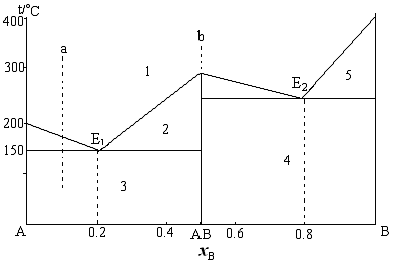 求：（1）标出相图中标号各相区的平衡相态；（2）画出以下两条步冷曲线: a：xB =0.1的系统从200℃冷却 到 100℃,及b：xB=0.5的系统从400℃冷却到200℃；（3）8molB和12molA混合物冷却到无限接近时，系统是哪 几相平衡？各相物质的量是多少？九、计算题（15分）：电池  Pt|H2(101.325kPa)|HCl(0.1mol·kg-1)| Hg2Cl2 (s) |Hg  电动势E与温度T的关系为E/V = 0.0694+1.88110-3 T/K－2.910-6 (T/K)2写出电池反应； 计算25℃该反应的吉布斯函数变，熵变，焓变以用电池恒温可逆放电时该反应过程的热。十、计算题（10分）：已知反应2HI I2 + H2，在508℃下，HI的初始压力为 101325 Pa时，半衰期为135 min；而当HI的初始压力为101325 Pa时，半衰期为135 min。试证明该反应为二级，并求出反应速率常数(以dm3·mol-1·s-1及以Pa-1·s-1表示)。十一、推导题（10分）：在水溶液中，以M为催化剂，发生下述反应：；设其反应机理为：科目代码：    805      科目名称：      物理化学         共 5 页 第 5 页用稳态近似法按此机理导出速率方程